UMW / AZ / PN - 99 / 18                                                                 	      Wrocław, 14. 09. 2018 r.NAZWA POSTĘPOWANIA  Instalacja na komputerach pracowników Uniwersytetu Medycznego we Wrocławiu 1819 licencji rocznych ESET Endpoint AntivirusOdpowiedzi na pytania WykonawcówZamawiający niniejszym odpowiada na pytania dotyczące Specyfikacji Istotnych Warunków Zamówienia (Siwz), zadane przez Wykonawców:Pytanie 1.Wykonawca zwraca się do Zamawiającego z wnioskiem o wyjaśnienie treści Specyfikacji Istotnych Warunków Zamówienia (SIWZ), numer sprawy UMW/AZ/PN -99/18, wraz z załącznikami, w szczególności projektu umowy - zał. 5 do SIWZ, w postępowaniu o udzielenie Zamówienia, na podstawie pkt VIII.3 SIWZ.Instalowane przez Wykonawcę oprogramowanie ESET Endpoint Antivirus, stanowiące treści cyfrowe dostarczane odbiorcy w wersji elektronicznej, jest licencjonowane przez producenta na warunkach określonych w umowie licencyjnej. Prawidłowo wykonane czynności wdrożenia zostaną potwierdzone podpisaniem protokołu odbioru końcowego.Wykonawca dokonuje instalacji i konfiguracji oprogramowania w najnowszej wersji publikowanej przez producenta na dzień realizacji wdrożenia. Z tego względu Wykonawca nie może ponosić odpowiedzialności za późniejsze działanie oprogramowania w środowisku Zamawiającego, w szczególności ewentualne wady lub błędy prawidłowo zainstalowanego i skonfigurowanego oprogramowania.W związku z powyższym Wykonawca wskazuje, że niezbędne jest dokonanie zmian zapisów projektu umowy w powyższym zakresie, tj. § 7 ust. 1 i 2 umowy na następujące:„1. Wykonawca udziela niniejszym Zamawiającemu rękojmi na zrealizowane czynności objęte przedmiotem umowy na okres 30 dni, licząc od dnia podpisania protokołu odbioru końcowego.2. W przypadku wystąpienia w okresie rękojmi niezgodności w zakresie instalacji lub konfiguracji względem zakresu wdrożenia objętego załącznikiem nr 1 do umowy, Zamawiający zgłosi je Wykonawcy pocztą elektroniczną na adres e-mail:.................., a Wykonawca zobowiązany jest przystąpić do usunięcia niezgodności w ciągu 1 dnia roboczego, następującego po dniu otrzymania zgłoszenia."Odpowiedź: Zamawiający zmienia zapisy § 7 ust. 1 i 2 umowy na następujące:Wykonawca udziela niniejszym Zamawiającemu rękojmi na przedmiot umowy na okres 30 dni licząc od podpisania protokołu odbioru końcowego.W przypadku wystapienia wad lub usterek w okresie rękojmi, Wykonawca zobowiązany jest je usunąć w terminie 3 dni roboczych od otrzymania zgłoszenia pocztą elektroniczną, na adres e-mail: ….Pytanie 2. Wykonawca wyjaśnia, że nie znajduje podstaw prawnych dla wymogu zawarcia porozumienia w zakresie powierzenia przetwarzania danych osobowych jak określono § 10 umowy, ze względu na to, że w relacjach występujących pomiędzy Zamawiającym, a Wykonawcą nie następowałaby czynność powierzenia danych osobowych.Wskazujemy, że ewentualne przetwarzanie danych osobowych, oparte byłoby na świadczeniu przez Wykonawcę jednorazowej usługi, jaką jest przeprowadzenie wdrożenia i odbywałoby się na podstawie art. 6.1 lit. b) i f) RODO, gdzie:a)	przetwarzanie jest niezbędne do wykonania umowy, której stroną jest osoba, której dane dotyczą, lub do podjęcia działań na żądanie osoby, której dane dotyczą, przed zawarciem umowy;b)	przetwarzanie jest niezbędne do celów wynikających z prawnie uzasadnionych interesów realizowanych przez administratora.Zgodnie z art. 4 RODO, podmiot przetwarzający to podmiot, który przetwarza dane osobowe w imieniu administratora, czego przykładem może być zlecenie obsługi płacowo-kadrowej firmie trzeciej, która w imieniu administratora wykonuje zlecone zadania. Natomiast zarówno Zamawiający, jak i Wykonawca są odrębnymi administratorami danych, samodzielnie ustalającymi cele i sposoby przetwarzania danych osobowych, zgodnie z art. 4.6) RODO.W związku z powyższym uzasadnieniem, Wykonawca zwraca się do Zamawiającego z prośbą o skorygowanie § 10 wzoru umowy poprzez stosowne zmiany w zapisach: wykreślenie § 10 ust. 2, 3,5, 7-16 oraz następujące zmiany w pozostałych zapisach § 10 umowy:-	§ 10 ust. 4 umowy, zmiana na:„Wykonanie usługi nie wymaga dostępu do danych osobowych Zamawiającego. Dostęp do danych osobowych Wykonawca może uzyskać w sposób pośredni bądź przypadkowy. W sytuacji pośredniego bądź przypadkowego zapoznania się przez Wykonawcę z danymi osobowymi, których administratorem jest Zamawiający, obowiązują zapisy § 6."-	§ 10 ust. 6 umowy, zmiana na:„Wykonawca zapewnia, że osoby, które będą zaangażowane w czynności związane z wykonaniem umowy:1)	będą zaznajomione z obowiązującymi przepisami o ochronie danych osobowych (z uwzględnieniem ich ewentualnych zmian) oraz z odpowiedzialnością za ich nieprzestrzeganie;2)	będą dokonywały czynności przetwarzania danych osobowych wyłącznie na polecenie Administratora w sytuacji pośredniego bądź przypadkowego zapoznania się z danymi osobowymi Zamawiającego;3)	zobowiążą się do bezterminowego zachowania w tajemnicy danych osobowych oraz stosowanych przez Wykonawcę sposobów ich zabezpieczenia, o ile taki obowiązek nie wynika dla nich z odpowiednich przepisów."-	§ 10 ust. 19 umowy, zmiana na:„Wykonawca ponosi pełną odpowiedzialność względem Administratora za wszelkie szkody, jakie z winy Wykonawcy wyrządzone zostaną Administratorowi wskutek przetwarzania przez Wykonawcę danych osobowych w sposób niezgodny z postanowieniami niniejszego paragrafu lub obowiązującymi w tym zakresie przepisami prawa."Wykonawca zwraca się z zapytaniem, czy Zamawiający dopuści powyższe zmiany oraz wnosi 
o uwzględnienie wnioskowanych zmian, co jest podyktowane zasadami licencjonowania oferowanego oprogramowania przez jego producenta oraz faktycznymi warunkami świadczenia usług w zakresie instalacji i konfiguracji oprogramowania.Odpowiedź: Zamawiający skreśla § 10 wzoru umowy.Zamawiający informuje, iż dokonuje korekty Siwz oraz wzoru umowy, stanowiącego załącznik nr 5 do Siwz. Zmiany zaznaczone są kolorem niebieskim. Z dokumentów należy korzystać w obecnie zamieszczanej wersji.Zamawiający informuje również o zmianie terminu składania i otwarcia ofert.Nowy termin składania ofert – do dnia 19.09.2018 r. do godz. 10:00Nowy termin otwarcia ofert – dnia 19.09.2018 r. o godz. 11:00Z upoważnienia RektoraKanclerz UMW Mgr Iwona Janus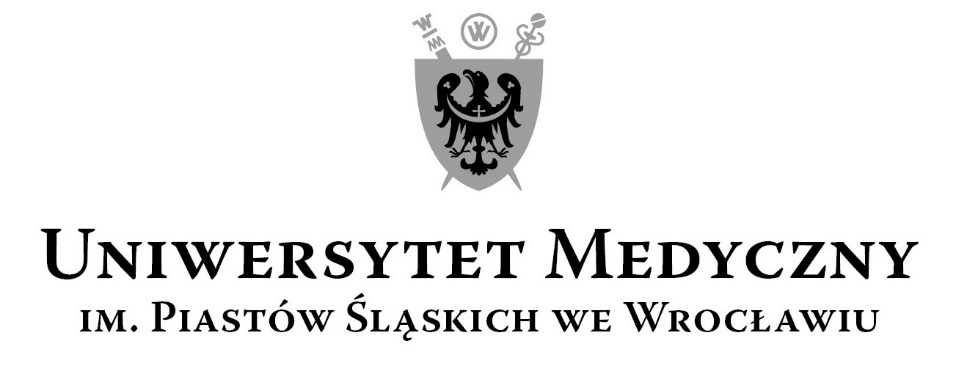 50-367 Wrocław, Wybrzeże L. Pasteura 1Zespół ds. Zamówień Publicznych UMWUl. Marcinkowskiego 2-6, 50-368 Wrocławfax 71 / 784-00-45e-mail: monika.komorowska@umed.wroc.pl 50-367 Wrocław, Wybrzeże L. Pasteura 1Zespół ds. Zamówień Publicznych UMWUl. Marcinkowskiego 2-6, 50-368 Wrocławfax 71 / 784-00-45e-mail: monika.komorowska@umed.wroc.pl 